Маршрутный лист на период дистанционного обучения во 2 младшей группе «Капельки»         с 5.12.23 – 11.12.23г                                                                                                      Тема недели: «Здравствуй Зимушка -  зима»         НОД «Изобразительная деятельность»Тема: «Выпал беленький снежок»Цель: продолжать осваивать нетрадиционные техники рисования, расширять знания детей о сезонных явлениях в природе зимой; совершенствовать умение аккуратно пользоваться гуашью, развивать воображение, воспитывать любовь к рисованиюhttps://yandex.ru/video/preview/10663776174328992758  Нод «Формирование элементарных математических представлений»Цель: Совершенствовать умение сравнивать два предмета по длине, упражнять умение находить один –много предметов.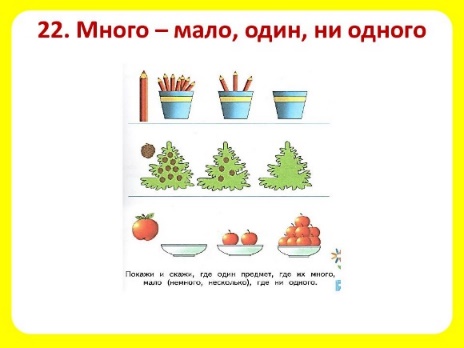 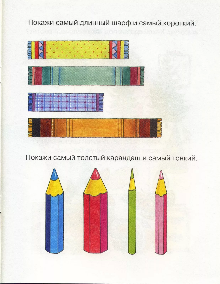 Зарядка: https://www.youtube.com/watch?v=EKyZqAlZ5Ic&list=PLoZUxlOrtDA3EZa_hnTxxE-WZj3pZOZHf&index=7    НОД «Ознакомление с окружающим»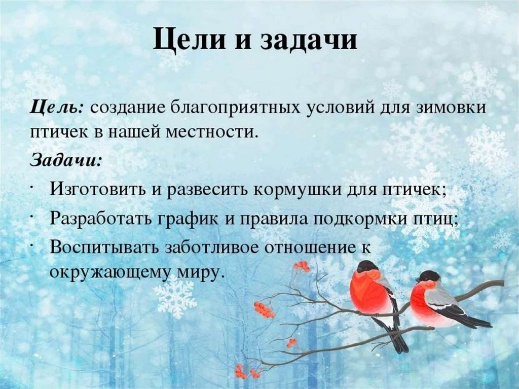  Тема: Покормим птиц зимой»Цель:закрепить знания детейо зимних явлениях природы.  Показать детям кормушку для птиц. Расширять представление о зимующих птицах.НОД «Изобразительная деятельность»Лепка «Снеговик»Цель: Развивать мелкую моторику пальцев рук, мышление и речь. Закрепить понятия: «большой», «маленький».Формировать умение лепить предметы, состоящие из 3 шариков. Закреплять умение доводить изделие до нужного образа с помощью дополнительного материала.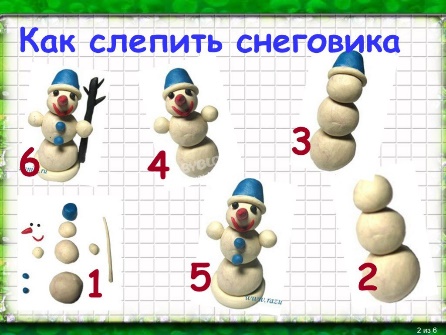 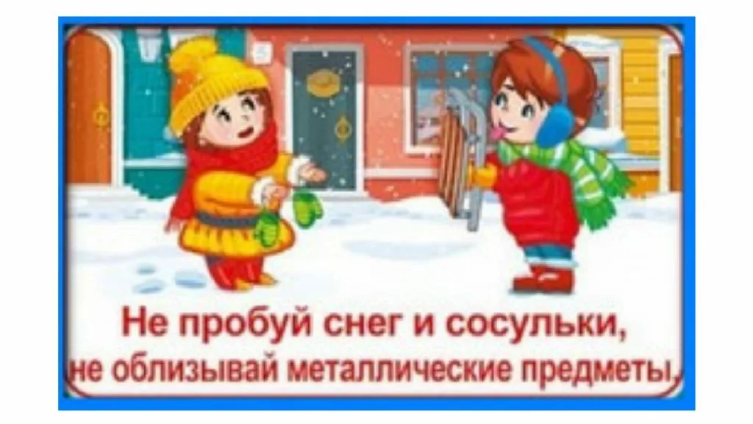      Минутка безопасности